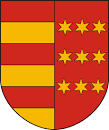 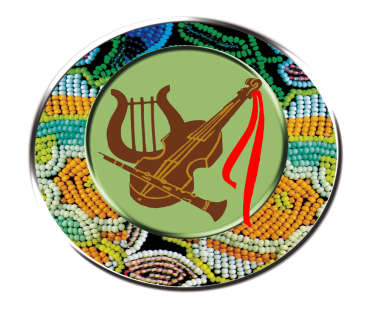 Karta zgłoszenia Powiatowy Przegląd Grup KolędniczychSĄDECKIE KOLĘDOWANIE’ 2023KARTA ZGŁOSZENIA         I.  PEŁNA NAZWA GRUPY KOLĘDNICZEJ: 
II.   RODZAJ KOLĘDY __________________________________________________________________________________                                                                                                    (* np. Herody, Z turoniem, Z szopką, Droby, Szczodroki, … – proszę wpisać)
                                                                                    
ILOŚĆ OSÓB BIORĄCYCH UDZIAŁ W PREZENTACJI SCENICZNEJ     DOKŁADNY CZAS PREZENTACJI SCENICZNEJ                                                   

KATEGORIA WIEKOWA: ______________________________________________________________________________
                                                                                                                        (*np. dzieci, młodzież, dorośli – proszę wpisać)III.
MIEJSCOWOŚĆ, z której grupa pochodzi ________________________________________________________________
GMINA ________________________________________ POWIAT _______________________________________________

INSTYTUCJA PATRONUJĄCA ____________________________________________________________________________IV. SKŁAD GRUPYLp.                Imię i Nazwisko                                                         dokładna data urodzenia (dd-mm-rr)                         prezentowana postać                                                 
____________________________________          _______________________________             __________________________________________________________________          _______________________________             __________________________________________________________________          _______________________________             __________________________________________________________________          _______________________________             __________________________________________________________________          _______________________________             __________________________________________________________________          _______________________________             __________________________________________________________________          _______________________________             __________________________________________________________________          _______________________________             __________________________________________________________________          _______________________________             ______________________________
____________________________________          _______________________________             __________________________________________________________________          _______________________________             __________________________________________________________________          _______________________________             ______________________________
V.   DANE TELEADRESOWE OSOBY UPOWAŻNIONEJ DO REPREZENTOWANIA GRUPY

Imię i Nazwisko ________________________________________________________________________________________

Adres zamieszkania: kod __________ miejscowość_____________________ ul. nr lokalu ________________________

tel. kontaktowy kier. __________ nr _______________________ kom.__________________________________________ 

e-mail: _______________________________________________________________________________________________

VII.  INFORMACJE POTRZEBNE DO PRZELANIA NAGRÓD PIENIĘŻNYCH NA KONTO BANKOWE. nr konta /26 cyfr/         __ __   __ __ __ __   __ __ __ __   __ __ __ __  __ __ __ __   __ __ __ __   __ __ __ __ właściciel konta bankowego _____________________________________________________________________________________________________ adres zamieszkania właściciela konta: ____________________________________________________________________________________________